В соответствии с распоряжением Кабинета Министров Чувашской Республики от 09 июля 2018 г. № 455, администрация Новочелкасинского сельского поселения Канашского района Чувашской Республики постановляет:1. Утвердить План-график мероприятий по экологическому просвещению и мотивации населения к деятельности по раздельному накоплению твердых коммунальных отходов на территории Новочелкасинского сельского поселения на 2020-2021 годы (приложение).     2.   Контроль за выполнением настоящего постановления оставляю за собой.     3. Настоящее постановление  вступает в силу после его официального опубликования                                                                                                                                                     Приложение                                                                                                                                                    к постановлению администрации                                                                                                                                                    Новочелкасинского сельского поселения                                                                                                                                                    от 03.03.2020  № 14ПЛАН-ГРАФИКмероприятий по экологическому просвещению и мотивации населения к деятельности по раздельному сбору твердых коммунальных отходов на территории Новочелкасинского сельского поселения Канашского района Чувашской Республики на 2020-2021 годы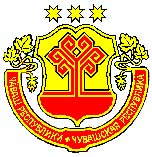 ЧĂВАШ РЕСПУБЛИКИНКАНАШ РАЙОНĚНÇĚНĚ ЧАЛКАССИ ЯЛ ПОСЕЛЕНИЙĚНАДМИНИСТРАЦИЙĚЙЫШĂНУ2020.03.03   14 № Ушанар ялěАДМИНИСТРАЦИЯНОВОЧЕЛКАСИНСКОГО СЕЛЬСКОГО ПОСЕЛЕНИЯ КАНАШСКОГО РАЙОНАЧУВАШСКОЙ РЕСПУБЛИКИПОСТАНОВЛЕНИЕ03.03.2020   № 14деревня ОженарыО   реализации Плана-графика мероприятий по экологическому просвещению и мотивации населения к деятельности по раздельному накоплению твердых коммунальных отходов на территории   Новочелкасинского сельского поселения на 2020-2021 годыГлава сельского поселения            Н.И. Кириллов№ п/пНаименование мероприятияОтветственные исполнителиЭтапы исполненияЭтапы исполнения№ п/пНаименование мероприятияОтветственные исполнителиСрокСтадия реализации123451Разработка муниципального плана мероприятий по экологическому просвещению населения и пропаганде бережного отношения к окружающей среде Глава сельского поселенияI квартал 2020г.2020-2021годы2Создание условий для раздельного накопления твердых коммунальных отходов (ТКО)Глава сельского поселения не позднее 4 квартала 2020 года2020-2021годы3Расширение системы сбора ртутьсодержащих отходов, отработанных источников малого тока (батареек) у населенияГлава сельского поселения не позднее 3 квартала 2020 года2020-2021годы4Информирование населения об организациях, осуществляющих деятельность по обращению с отходамиГлава сельского поселенияежеквартально2020-2021годы5Разработка и распространение материалов среди населения по раздельному сбору ТКОГлава сельского поселения не менее 1 раза в квартал2020-2021годы6Организация массовых экологических субботников с раздельным сбором отходовГлава сельского поселенияII-VI квартал ежегодно2020-2021годы7Участие в проведении Всероссийской акции «Сдай макулатуру – спаси дерево»Глава сельского поселенияI, IV кварталы ежегодно2020-2021годы8Развитие системы экологического образования и просвещения, повышения уровня знаний населения о состояния окружающей среды через сайты, листовки, плакатыГлава сельского поселения1 раз в квартал ежегодно2020-2021годы